1. Saatleri yazınız9.50 _______________________________ _______________ Es ist viertel nach acht.2.Saatlerle ilgili kavramların anlamlarını yazınız.vor ______________, nach______________halb ______________, Viertel ____________3. Hava durumlarının Türkçelerini yazınız.Es schneit: .........................., Es regnet:.....................Es ist heiß: ............................................Es ist bewölkt: .......................................4. Vücudumuzun bölümlerinin Türkçe çevirilerini yazınızDas Haar ...................., das Auge......................
das Ohr ....................., die Nase......................5.Boşluklara gelecek dönüşlülük zamirlerini yazınız.6. Aşağıdaki harflerin almanca nasıl okunduğunu yazınız.z ......., ei ......., eu ......., ie ........., st ......., sch .......,
 ß ........., s..........7. Almanca soruları Türkçeye çeviriniz.Was hast du?Wie fühlst du dich?Wie ist das Wetter heute?Wann ist dein Geburtstag?8. Sıfatları zıt anlamlarıyla eşleştiriniz9. Boşlukları doldurunuz.______ alt bist du?______ ist das?______ kommst du?______  wohnst du?10. Sınıfa yeni bir öğrenciye;yaşını nasıl sorarsın?

 nerede oturduğunu nasıl sorarsın?Nereli olduğunu nasıl sorarsın?

„bugün zamanın var mı ?“ diye nasıl sorarsın?11. Aşağıdaki kelimelerin anlamları nedir?billig ................, kurz ................
schön ................, breit ....................
12. Yer-yön edatlarının Türkçelerini yazınız.auf ..................., unter ................., hinter .............., zwischen ...............13. Yandaki emoji ile hangi sağlık durumu ifade ediliyor olabilir, altını çiziniz.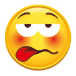 gut
schlecht
krank
gesund14. Eskişehir’in bugünkü hava durumu yandaki resim ile gösteriliyor.

Buna göre Eskişehir’de  hava nasıl?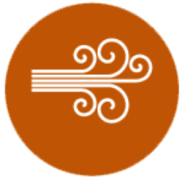 15. Aşağıdaki fiillerin anlamlarını yazınızkochen ......................, fernsehen ......................
arbeiten ........................, essen .......................16. Aşağıdaki kelimelerin anlamlarını yazınız
das Bett
der Teppich
der Vorhang
die Lampe17.  Aşağıdaki isimlerin önünde sıfat olarak 	kullanılan renkler hangi eki almalıdır?wie findest du die blau__ Tasche
wie findest du das schwarz___ Kleid18. Aşağıdaki cümleleri almancaya çevirinizPazartesi günü neredeydin?Geçen hafta istanbuldaydım.20. Aşağıdaki fiilleri çekimleyiniz21. „machen“ fiili ile „şimdi ne yapıyorsun?“ şeklinde almanca cümle kur.22. Dönüşlülük zamirlerini boşluklara yerleştirinWir fühlen ____ sehr glücklich
Ich fühle _____ schwachWie fühlst du _____?Er soll ____ erholen.23. Almancada "sollen" zorunluluk bildiren bir modal fiildir.  z.B.: Ich soll meine Oma besuchen.(Büyük annemi ziyaret etmeliyim.)Buna göre „sollen“ modal fiili aşağıdaki şahıs zamirlerine göre şimdiki zamanda(das Präsens) nasıl çekimlenir?24. Aşağıdaki kelimelerin anlamını yazınızfühlen
Erkältung
schwach
glücklich 25. „gehen“ fiili ile „ben okula gidiyorum.“ Şeklinde cümle kurun.Ich  ..........Du   ..........Es/sie/es  ..........Wir  ..........ihr   ..........Sie  ..........1.großa.lang3.hellb.klein3.bequemc. hässlich4.kurzd.unbequem5.schöne.dunkelhabenseinIchduEr/sie/eswirSie(çoğul)ich_____du____er/sie/es_____wir_____ihr____